V souladu s § 2 vyhlášky č. 74/2005 Sb., písm. b), ve znění vyhlášky č. 109/2011, včetně vyhlášky č. 163/2018 přihlašuji jméno účastníka: …………………….…………….k pravidelné výchovné, vzdělávací a zájmové činnosti ve školní družině.Škola jedná v souladu s GDPR, Nařízeními Evropského parlamentu a Rady EU 2016/679,       o ochraně fyzických osob v souvislosti se zpracováním osobních údajů a o volném pohybu těchto údajů, a zákonem č. 101/2000 Sb.Svým podpisem stvrzuji pravdivosti uvedených údajů a současně beru na vědomí vnitřní řád školní družiny, který je zveřejněn na web nástěnce ŠD a v budově školy.Datum: ………………………  podpis zákonného zástupce: ………………………………Zákonné zástupce (dále jen rodiče) upozorňujeme, že na základě zákona č. 89/2012 Sb. občanský zákoník, ve znění pozdějších předpisů, mají rodiče právo zastupovat žáka při právních jednáních, ke kterým není právně způsobilé. Rodiče jsou povinni si vzájemně sdělit vše podstatné, co se týká žáka a jeho zájmů. Při právním jednání vůči žákovi, který není způsobilý ve věci samostatně právně jednat, postačí k jednání jen jeden z rodičů jako zákonný zástupce žáka, který bude jednat s třetí stranou (školou). Jedná-li jeden z rodičů v záležitosti žáka sám vůči třetí osobě (škole), tak ta je v dobré víře, že jedná se souhlasem druhého rodiče.Základní škola a mateřská škola Novosedly nad NežárkouPŘIHLÁŠKA DO ŠKOLNÍ DRUŽINY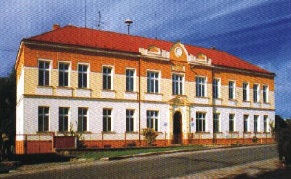 Školní rok:Třída:Jméno účastníka:Datum narození:Jméno účastníka:Zdravotní pojišťovna: Jméno účastníka:Státní příslušnost:Místo trvalého pobytu:Místo trvalého pobytu:Matka: Telefon mobil:Matka: Telefon zaměstnání:Matka: Email:Otec:Telefon mobil:Otec:Telefon zaměstnání:Otec:Email:Zákonný zástupce dítěte, případně zletilá pověřená osoba, včetně vztahu k dítěti, která má být v případě mimořádné události kontaktován jako první a telefon:Zákonný zástupce dítěte, případně zletilá pověřená osoba, včetně vztahu k dítěti, která má být v případě mimořádné události kontaktován jako první a telefon:jménotel.Jiná osoba pověřená vyzvednutím, př. sourozenec, prarodiče, telefonní kontakt:Jiná osoba pověřená vyzvednutím, př. sourozenec, prarodiče, telefonní kontakt:jménotel.jménotel.Má-li být dítě uvolněno ze školní družiny dříve, než v hodinu určenou v zápisním lístku do ŠD, musí se předem prokázat písemným vyzváním zákonného zástupce. Ten již od této uvedené doby přejímá právní odpovědnost za dítě, nebo předem elektronickou omluvenkou na webových stránkách školy, či emailu ŠD: m_nemcova@zsnovosedlynn.czMá-li být dítě uvolněno ze školní družiny dříve, než v hodinu určenou v zápisním lístku do ŠD, musí se předem prokázat písemným vyzváním zákonného zástupce. Ten již od této uvedené doby přejímá právní odpovědnost za dítě, nebo předem elektronickou omluvenkou na webových stránkách školy, či emailu ŠD: m_nemcova@zsnovosedlynn.czPo ukončení provozu ŠD je dítě, které si rodič nevyzvedl, předáno příslušnému pracovišti.Po ukončení provozu ŠD je dítě, které si rodič nevyzvedl, předáno příslušnému pracovišti.Vychovatelka respektuje pravidla styku dětí s rozvedenými rodiči ve smyslu soudního rozhodnutí, pokud je s tímto rozhodnutím písemně seznámena.Vychovatelka respektuje pravidla styku dětí s rozvedenými rodiči ve smyslu soudního rozhodnutí, pokud je s tímto rozhodnutím písemně seznámena.Školní družina je osvobozena od poplatků.Školní družina je osvobozena od poplatků.Uveďte zdravotní komplikace, upozornění na zdravotní problémy dítěte:Uveďte zdravotní komplikace, upozornění na zdravotní problémy dítěte:den v týdnupobyt v ŠD ráno  6:30-8:00čas odchodu ze ŠD odpoledne (12:30-16:00)dítě jde s doprovodem / samo bez doprovodu ANO / NEPONDĚLÍÚTERÝSTŘEDAČTVRTEKPÁTEK